a The World Bank (2012) Data. Accessed May 12, 2012 at: http://data.worldbank.org/country. Some of the WMH countries have moved into new income categories since the surveys were conducted. The income groupings above reflect the status of each country at the time of data collection. The current income category of each country is available at the preceding URL.b   NSMH (The Colombian National Study of Mental Health); EMSMP (La Encuesta Mundial de Salud Mental en el Peru); MMHHS (Medellín Mental Health Household Study); M-NCS (The Mexico National Comorbidity Survey); AMHES (Argentina Mental Health Epidemiologic Survey); NCS-R (The US National Comorbidity Survey Replication).	c Most WMH surveys are based on stratified multistage clustered area probability household samples in which samples of areas equivalent to counties or municipalities in the US were selected in the first stage followed by one or more subsequent stages of geographic sampling (e.g., towns within counties, blocks within towns, households within blocks) to arrive at a sample of households, in each of which a listing of household members was created and one or two people were selected from this listing to be interviewed. No substitution was allowed when the originally sampled household resident could not be interviewed.d The response rate is calculated as the ratio of the number of households in which an interview was completed to the number of households originally sampled, excluding from the denominator households known not to be eligible either because of being vacant at the time of initial contact or because the residents were unable to speak the designated languages of the survey. The weighted average response rate is 79.8%.Annex - Table 1S:  WMH sample characteristics by World Bank income categoriesaAnnex - Table 1S:  WMH sample characteristics by World Bank income categoriesaAnnex - Table 1S:  WMH sample characteristics by World Bank income categoriesaAnnex - Table 1S:  WMH sample characteristics by World Bank income categoriesaAnnex - Table 1S:  WMH sample characteristics by World Bank income categoriesaAnnex - Table 1S:  WMH sample characteristics by World Bank income categoriesaAnnex - Table 1S:  WMH sample characteristics by World Bank income categoriesaAnnex - Table 1S:  WMH sample characteristics by World Bank income categoriesaSample sizeSample sizeCountry by income categorySurveybSample characteristicscField datesAge rangePart IPart IIResponse ratedI. Low and lower middle income countriesI. Low and lower middle income countriesI. Low and lower middle income countriesColombiaNSMHAll urban areas of the country -approximately 73% of the total national population200318-654,4262,38187.7Peru EMSMPFive urban areas of the country – approximately 38% of the total national population.2004-518-653,9301,80190.2TOTAL(8,356)(4,182)88.9II. Upper-middle income countriesII. Upper-middle income countriesII. Upper-middle income countriesBrazil - São PauloSão Paulo MegacitySão Paulo metropolitan area.2005-818-935,0372,94281.3Colombia - MedellínMMHHSMedellín metropolitan area2011-1219-653,2611,67397.2Mexico M-NCSAll urban areas of the country – approximately 75% of the total national population. 2001-218-655,7822,36276.6TOTAL(14,080)(6,977)82.3III. High-income countriesIII. High-income countriesIII. High-income countriesArgentinaAMHESEight largest urban areas of the country – approximately 50% of the total national population201518-983,9272,11677.3United StatesNCS-RNationally representative2001-318-999,2825,69270.9TOTAL(13,209)(7,808)72.7IV. TOTAL(35,645)(18,967)79.8Annex - Table 2S: Adequacy of treatment ('stringent' definition), by service sectors, among WMH respondents with any 12-month DSM-IV/CIDI disorders who received any 12 month treatment in the PAHO Region (n=1991).Annex - Table 2S: Adequacy of treatment ('stringent' definition), by service sectors, among WMH respondents with any 12-month DSM-IV/CIDI disorders who received any 12 month treatment in the PAHO Region (n=1991).Annex - Table 2S: Adequacy of treatment ('stringent' definition), by service sectors, among WMH respondents with any 12-month DSM-IV/CIDI disorders who received any 12 month treatment in the PAHO Region (n=1991).Annex - Table 2S: Adequacy of treatment ('stringent' definition), by service sectors, among WMH respondents with any 12-month DSM-IV/CIDI disorders who received any 12 month treatment in the PAHO Region (n=1991).Annex - Table 2S: Adequacy of treatment ('stringent' definition), by service sectors, among WMH respondents with any 12-month DSM-IV/CIDI disorders who received any 12 month treatment in the PAHO Region (n=1991).Annex - Table 2S: Adequacy of treatment ('stringent' definition), by service sectors, among WMH respondents with any 12-month DSM-IV/CIDI disorders who received any 12 month treatment in the PAHO Region (n=1991).Annex - Table 2S: Adequacy of treatment ('stringent' definition), by service sectors, among WMH respondents with any 12-month DSM-IV/CIDI disorders who received any 12 month treatment in the PAHO Region (n=1991).Annex - Table 2S: Adequacy of treatment ('stringent' definition), by service sectors, among WMH respondents with any 12-month DSM-IV/CIDI disorders who received any 12 month treatment in the PAHO Region (n=1991).Annex - Table 2S: Adequacy of treatment ('stringent' definition), by service sectors, among WMH respondents with any 12-month DSM-IV/CIDI disorders who received any 12 month treatment in the PAHO Region (n=1991).Annex - Table 2S: Adequacy of treatment ('stringent' definition), by service sectors, among WMH respondents with any 12-month DSM-IV/CIDI disorders who received any 12 month treatment in the PAHO Region (n=1991).Annex - Table 2S: Adequacy of treatment ('stringent' definition), by service sectors, among WMH respondents with any 12-month DSM-IV/CIDI disorders who received any 12 month treatment in the PAHO Region (n=1991).No. of respondentsPsychiatristOther Mental Health SpecialistAny Mental Health SpecialistGeneral MedicalAny Health CareHuman ServicesCAMAny Service UseSurveyUnweighted n% (SE)% (SE)% (SE)% (SE)% (SE)% (SE)% (SE)% (SE)Any disorderArgentina18216.8 (3.3)34.5 (5.3)39.9 (5.0)12.4 (3.9)42.9 (4.4)--2.7 (1.4)42.9 (4.4)Brazil33229.6 (3.9)20.6 (2.4)37.6 (3.5)8.6 (1.2)39.8 (3.5)3.8 (1.1)5.3 (1.0)39.8 (3.5)Colombia1317.7 (2.7)8.1 (4.0)14.2 (4.5)--19.8 (5.2)0 (0)0 (0)19.8 (5.2)Medellin Colombia11317.0 (4.1)15.1 (4.5)22.1 (5.0)--22.7 (5.0)----22.7 (5.0)Mexico1427.4 (2.8)11.5 (2.8)17.0 (3.1)7.7 (2.5)21.9 (3.6)0 (0)--21.9 (3.6)Peru835.3 (2.3)--11.5 (3.8)--12.4 (3.6)----12.4 (3.6)United States100819.9 (1.6)28.1 (1.7)34.2 (1.6)22.2 (1.4)38.6 (1.7)7.2 (0.9)7.4 (0.9)38.6 (1.7)Overall199119.2 (1.2)23.7 (1.2)31.6 (1.2)15.6 (1.0)35.3 (1.3)5.0 (0.6)5.6 (0.6)35.3 (1.3)Abbreviations: CAM, complementary and alternative medicine; WMH, World Mental Health; CIDI, Composite International Diagnostic Interview; SE, Standard ErrorAbbreviations: CAM, complementary and alternative medicine; WMH, World Mental Health; CIDI, Composite International Diagnostic Interview; SE, Standard ErrorAbbreviations: CAM, complementary and alternative medicine; WMH, World Mental Health; CIDI, Composite International Diagnostic Interview; SE, Standard ErrorAbbreviations: CAM, complementary and alternative medicine; WMH, World Mental Health; CIDI, Composite International Diagnostic Interview; SE, Standard ErrorAbbreviations: CAM, complementary and alternative medicine; WMH, World Mental Health; CIDI, Composite International Diagnostic Interview; SE, Standard ErrorAbbreviations: CAM, complementary and alternative medicine; WMH, World Mental Health; CIDI, Composite International Diagnostic Interview; SE, Standard ErrorAbbreviations: CAM, complementary and alternative medicine; WMH, World Mental Health; CIDI, Composite International Diagnostic Interview; SE, Standard ErrorAbbreviations: CAM, complementary and alternative medicine; WMH, World Mental Health; CIDI, Composite International Diagnostic Interview; SE, Standard ErrorAbbreviations: CAM, complementary and alternative medicine; WMH, World Mental Health; CIDI, Composite International Diagnostic Interview; SE, Standard ErrorAbbreviations: CAM, complementary and alternative medicine; WMH, World Mental Health; CIDI, Composite International Diagnostic Interview; SE, Standard ErrorAbbreviations: CAM, complementary and alternative medicine; WMH, World Mental Health; CIDI, Composite International Diagnostic Interview; SE, Standard ErrorAnalyses performed on part II sampleAnalyses performed on part II sampleAnalyses performed on part II sampleAnalyses performed on part II sampleAnalyses performed on part II sampleAnalyses performed on part II sampleAnalyses performed on part II sampleAnalyses performed on part II sampleAnalyses performed on part II sampleAnalyses performed on part II sampleAnalyses performed on part II sample-- Percentage less than twice the SE or sample size < 30-- Percentage less than twice the SE or sample size < 30-- Percentage less than twice the SE or sample size < 30-- Percentage less than twice the SE or sample size < 30-- Percentage less than twice the SE or sample size < 30-- Percentage less than twice the SE or sample size < 30-- Percentage less than twice the SE or sample size < 30-- Percentage less than twice the SE or sample size < 30-- Percentage less than twice the SE or sample size < 30-- Percentage less than twice the SE or sample size < 30-- Percentage less than twice the SE or sample size < 30Interminent explosive disorder was not assessed in Mexico and Medellin, were coded as zeroInterminent explosive disorder was not assessed in Mexico and Medellin, were coded as zeroInterminent explosive disorder was not assessed in Mexico and Medellin, were coded as zeroInterminent explosive disorder was not assessed in Mexico and Medellin, were coded as zeroInterminent explosive disorder was not assessed in Mexico and Medellin, were coded as zeroInterminent explosive disorder was not assessed in Mexico and Medellin, were coded as zeroInterminent explosive disorder was not assessed in Mexico and Medellin, were coded as zeroInterminent explosive disorder was not assessed in Mexico and Medellin, were coded as zeroInterminent explosive disorder was not assessed in Mexico and Medellin, were coded as zeroInterminent explosive disorder was not assessed in Mexico and Medellin, were coded as zeroInterminent explosive disorder was not assessed in Mexico and Medellin, were coded as zeroImputed variables for alcohol and drug dependence were used for Colombia, Mexico, Peru and the U.S.Imputed variables for alcohol and drug dependence were used for Colombia, Mexico, Peru and the U.S.Imputed variables for alcohol and drug dependence were used for Colombia, Mexico, Peru and the U.S.Imputed variables for alcohol and drug dependence were used for Colombia, Mexico, Peru and the U.S.Imputed variables for alcohol and drug dependence were used for Colombia, Mexico, Peru and the U.S.Imputed variables for alcohol and drug dependence were used for Colombia, Mexico, Peru and the U.S.Imputed variables for alcohol and drug dependence were used for Colombia, Mexico, Peru and the U.S.Imputed variables for alcohol and drug dependence were used for Colombia, Mexico, Peru and the U.S.Imputed variables for alcohol and drug dependence were used for Colombia, Mexico, Peru and the U.S.Imputed variables for alcohol and drug dependence were used for Colombia, Mexico, Peru and the U.S.Imputed variables for alcohol and drug dependence were used for Colombia, Mexico, Peru and the U.S.Lifetime ADHD was used in all countries, and was coded as zero for those with age > 45 in Colombia, Mexico, Peru and the U.S.Lifetime ADHD was used in all countries, and was coded as zero for those with age > 45 in Colombia, Mexico, Peru and the U.S.Lifetime ADHD was used in all countries, and was coded as zero for those with age > 45 in Colombia, Mexico, Peru and the U.S.Lifetime ADHD was used in all countries, and was coded as zero for those with age > 45 in Colombia, Mexico, Peru and the U.S.Lifetime ADHD was used in all countries, and was coded as zero for those with age > 45 in Colombia, Mexico, Peru and the U.S.Lifetime ADHD was used in all countries, and was coded as zero for those with age > 45 in Colombia, Mexico, Peru and the U.S.Lifetime ADHD was used in all countries, and was coded as zero for those with age > 45 in Colombia, Mexico, Peru and the U.S.Lifetime ADHD was used in all countries, and was coded as zero for those with age > 45 in Colombia, Mexico, Peru and the U.S.Lifetime ADHD was used in all countries, and was coded as zero for those with age > 45 in Colombia, Mexico, Peru and the U.S.Lifetime ADHD was used in all countries, and was coded as zero for those with age > 45 in Colombia, Mexico, Peru and the U.S.Lifetime ADHD was used in all countries, and was coded as zero for those with age > 45 in Colombia, Mexico, Peru and the U.S.Annex - Table 3S: Adequacy of treatment among WMH respondents with any 12-month DSM-IV/CIDI disorders with any service use, by number of disorders and severity, by survey in the PAHO region (n=1991).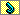 Annex - Table 3S: Adequacy of treatment among WMH respondents with any 12-month DSM-IV/CIDI disorders with any service use, by number of disorders and severity, by survey in the PAHO region (n=1991).Annex - Table 3S: Adequacy of treatment among WMH respondents with any 12-month DSM-IV/CIDI disorders with any service use, by number of disorders and severity, by survey in the PAHO region (n=1991).Annex - Table 3S: Adequacy of treatment among WMH respondents with any 12-month DSM-IV/CIDI disorders with any service use, by number of disorders and severity, by survey in the PAHO region (n=1991).Annex - Table 3S: Adequacy of treatment among WMH respondents with any 12-month DSM-IV/CIDI disorders with any service use, by number of disorders and severity, by survey in the PAHO region (n=1991).Annex - Table 3S: Adequacy of treatment among WMH respondents with any 12-month DSM-IV/CIDI disorders with any service use, by number of disorders and severity, by survey in the PAHO region (n=1991).Annex - Table 3S: Adequacy of treatment among WMH respondents with any 12-month DSM-IV/CIDI disorders with any service use, by number of disorders and severity, by survey in the PAHO region (n=1991).Annex - Table 3S: Adequacy of treatment among WMH respondents with any 12-month DSM-IV/CIDI disorders with any service use, by number of disorders and severity, by survey in the PAHO region (n=1991).Annex - Table 3S: Adequacy of treatment among WMH respondents with any 12-month DSM-IV/CIDI disorders with any service use, by number of disorders and severity, by survey in the PAHO region (n=1991).Annex - Table 3S: Adequacy of treatment among WMH respondents with any 12-month DSM-IV/CIDI disorders with any service use, by number of disorders and severity, by survey in the PAHO region (n=1991).Number of disorders / SeverityNo. of respondents with disorderMinimally adequate treatment ('stringent' definition)Minimally adequate treatment ('stringent' definition)Minimally adequate treatment ('light' definition)Minimally adequate treatment ('light' definition)Follow-up treatment ('very light' definition)Follow-up treatment ('very light' definition)VariableSurveyNumber of disorders / SeverityUnweighted nUnweighted n% (SE)Unweighted n% (SE)Unweighted n% (SE)Number of disordersArgentina11004140.5 (5.8)7171.3 (7.3)8888.6 (3.5)Argentina2421754.7 (9.8)3180.7 (5.5)3687.9 (4.5)Argentina3184--11--14--Argentina4+2210--17--20--Brazil11484530.9 (4.3)10470.3 (4.1)12986.0 (3.7)Brazil2743244.7 (8.0)5474.7 (6.6)6691.7 (3.7)Brazil3572340.5 (8.3)4681.5 (5.9)5294.8 (2.6)Brazil4+532857.6 (8.3)4383.9 (7.2)4586.0 (7.0)Colombia1621220.6 (8.0)2749.5 (8.8)4167.6 (8.1)Colombia241516.5 (7.7)2670.9 (7.4)3591.6 (4.4)Colombia3162--8--12--Colombia4+122--8--11--Medellin Colombia1561118.3 (6.0)3562.4 (8.2)4480.4 (7.7)Medellin Colombia2287--23--26--Medellin Colombia3164--11--13--Medellin Colombia4+134--9--11--Mexico1761521.2 (5.2)4354.4 (7.5)5778.5 (5.2)Mexico238725.8 (9.4)2267.2 (9.4)2988.0 (4.7)Mexico3185--11--16--Mexico4+102--6--8--Peru1463--2244.7 (8.0)2963.3 (5.9)Peru2217--15--18--Peru3120--5--9--Peru4+40--2--3--United States138813533.6 (2.8)29374.7 (2.5)34187.1 (2.2)United States22649034.3 (2.6)20776.1 (4.0)24289.3 (3.1)United States31536541.5 (6.1)12477.1 (5.6)14088.5 (4.1)United States4+20310252.0 (3.5)17084.7 (2.7)19294.8 (1.5)Overall187626229.5 (1.8)59568.3 (1.9)72983.5 (1.5)Overall250816536.2 (2.4)37875.5 (2.7)45289.7 (2.0)Overall329010336.1 (4.2)21672.2 (3.8)25687.4 (2.7)Overall4+31714849.3 (3.0)25581.6 (2.5)29092.5 (1.6)SeverityArgentinaSevere612537.2 (9.0)4674.3 (6.7)5282.2 (5.5)ArgentinaModerate723149.5 (6.3)5374.8 (6.7)6592.1 (3.4)ArgentinaMild491638.5 (9.2)3168.6 (9.2)4184.5 (6.1)BrazilSevere1707545.6 (5.8)13682.1 (2.9)15592.0 (2.4)BrazilModerate973036.8 (5.7)7077.4 (4.8)8390.4 (3.4)BrazilMild652329.1 (5.1)4152.9 (7.1)5478.2 (7.0)ColombiaSevere541123.1 (8.5)3875.6 (6.0)4992.6 (3.5)ColombiaModerate47721.7 (10.5)2150.7 (10.1)3173.1 (7.9)ColombiaMild303--1023.4 (8.7)1953.2 (10.8)Medellin ColombiaSevere481737.0 (8.5)4077.3 (7.4)4486.0 (6.5)Medellin ColombiaModerate37613.2 (5.6)2560.3 (10.8)3180.8 (10.4)Medellin ColombiaMild283--13--19--MexicoSevere52811.3 (4.5)2849.9 (8.4)4085.5 (4.2)MexicoModerate531328.6 (6.3)3362.2 (7.5)4176.6 (6.7)MexicoMild37827.1 (8.8)2160.1 (9.4)2986.5 (6.0)PeruSevere285--18--24--PeruModerate322--1654.0 (9.5)2064.7 (10.2)PeruMild233--10--15--United StatesSevere38519250.8 (2.8)32985.1 (2.2)36293.2 (1.7)United StatesModerate39514034.5 (2.5)29873.6 (2.4)35788.8 (2.0)United StatesMild2286026.3 (2.9)16771.7 (3.5)19684.6 (2.8)OverallSevere79833343.4 (2.2)63580.5 (1.6)72691.5 (1.2)OverallModerate73322933.0 (2.0)51671.1 (1.9)62886.5 (1.5)OverallMild46011625.9 (2.2)29363.1 (2.6)37381.0 (2.1)Abbreviations: WMH, World Mental Health; CIDI, Composite International Diagnostic Interview; SE, Standard ErrorAbbreviations: WMH, World Mental Health; CIDI, Composite International Diagnostic Interview; SE, Standard ErrorAbbreviations: WMH, World Mental Health; CIDI, Composite International Diagnostic Interview; SE, Standard ErrorAbbreviations: WMH, World Mental Health; CIDI, Composite International Diagnostic Interview; SE, Standard ErrorAbbreviations: WMH, World Mental Health; CIDI, Composite International Diagnostic Interview; SE, Standard ErrorAbbreviations: WMH, World Mental Health; CIDI, Composite International Diagnostic Interview; SE, Standard ErrorAbbreviations: WMH, World Mental Health; CIDI, Composite International Diagnostic Interview; SE, Standard ErrorAbbreviations: WMH, World Mental Health; CIDI, Composite International Diagnostic Interview; SE, Standard ErrorAbbreviations: WMH, World Mental Health; CIDI, Composite International Diagnostic Interview; SE, Standard ErrorAbbreviations: WMH, World Mental Health; CIDI, Composite International Diagnostic Interview; SE, Standard Error-- Percentage less than twice the SE or sample size < 30-- Percentage less than twice the SE or sample size < 30-- Percentage less than twice the SE or sample size < 30-- Percentage less than twice the SE or sample size < 30-- Percentage less than twice the SE or sample size < 30-- Percentage less than twice the SE or sample size < 30-- Percentage less than twice the SE or sample size < 30-- Percentage less than twice the SE or sample size < 30-- Percentage less than twice the SE or sample size < 30-- Percentage less than twice the SE or sample size < 30Analyses performed on part II sampleAnalyses performed on part II sampleAnalyses performed on part II sampleAnalyses performed on part II sampleAnalyses performed on part II sampleAnalyses performed on part II sampleAnalyses performed on part II sampleAnalyses performed on part II sampleAnalyses performed on part II sampleAnalyses performed on part II sampleLight treatment was defined as at least 4 visits in the prior year to any type of provider, or at least 2 visits and any type of medication, or currently in treatment at the time of the interview. Follow-up treatment was defined as at least 2 visits in any service sector in the past 12 months or currently in treatmentLight treatment was defined as at least 4 visits in the prior year to any type of provider, or at least 2 visits and any type of medication, or currently in treatment at the time of the interview. Follow-up treatment was defined as at least 2 visits in any service sector in the past 12 months or currently in treatmentLight treatment was defined as at least 4 visits in the prior year to any type of provider, or at least 2 visits and any type of medication, or currently in treatment at the time of the interview. Follow-up treatment was defined as at least 2 visits in any service sector in the past 12 months or currently in treatmentLight treatment was defined as at least 4 visits in the prior year to any type of provider, or at least 2 visits and any type of medication, or currently in treatment at the time of the interview. Follow-up treatment was defined as at least 2 visits in any service sector in the past 12 months or currently in treatmentLight treatment was defined as at least 4 visits in the prior year to any type of provider, or at least 2 visits and any type of medication, or currently in treatment at the time of the interview. Follow-up treatment was defined as at least 2 visits in any service sector in the past 12 months or currently in treatmentLight treatment was defined as at least 4 visits in the prior year to any type of provider, or at least 2 visits and any type of medication, or currently in treatment at the time of the interview. Follow-up treatment was defined as at least 2 visits in any service sector in the past 12 months or currently in treatmentLight treatment was defined as at least 4 visits in the prior year to any type of provider, or at least 2 visits and any type of medication, or currently in treatment at the time of the interview. Follow-up treatment was defined as at least 2 visits in any service sector in the past 12 months or currently in treatmentLight treatment was defined as at least 4 visits in the prior year to any type of provider, or at least 2 visits and any type of medication, or currently in treatment at the time of the interview. Follow-up treatment was defined as at least 2 visits in any service sector in the past 12 months or currently in treatmentLight treatment was defined as at least 4 visits in the prior year to any type of provider, or at least 2 visits and any type of medication, or currently in treatment at the time of the interview. Follow-up treatment was defined as at least 2 visits in any service sector in the past 12 months or currently in treatmentLight treatment was defined as at least 4 visits in the prior year to any type of provider, or at least 2 visits and any type of medication, or currently in treatment at the time of the interview. Follow-up treatment was defined as at least 2 visits in any service sector in the past 12 months or currently in treatmentAnxiety disorders: Panic disorder and/or agoraphobia, Specific phobia, Social phobia, Generalized anxiety disorder, Adult separation anxiety disorder and PTSD; Mood disorders: Major depressive disorder/Dysthymia and Bipolar broad; Substance use disorders: Alcohol and drug abuse/dependence; Externalized disorders: Attention-deficit/hyperactivity disorder and Intermittent explosive disorder.Anxiety disorders: Panic disorder and/or agoraphobia, Specific phobia, Social phobia, Generalized anxiety disorder, Adult separation anxiety disorder and PTSD; Mood disorders: Major depressive disorder/Dysthymia and Bipolar broad; Substance use disorders: Alcohol and drug abuse/dependence; Externalized disorders: Attention-deficit/hyperactivity disorder and Intermittent explosive disorder.Anxiety disorders: Panic disorder and/or agoraphobia, Specific phobia, Social phobia, Generalized anxiety disorder, Adult separation anxiety disorder and PTSD; Mood disorders: Major depressive disorder/Dysthymia and Bipolar broad; Substance use disorders: Alcohol and drug abuse/dependence; Externalized disorders: Attention-deficit/hyperactivity disorder and Intermittent explosive disorder.Anxiety disorders: Panic disorder and/or agoraphobia, Specific phobia, Social phobia, Generalized anxiety disorder, Adult separation anxiety disorder and PTSD; Mood disorders: Major depressive disorder/Dysthymia and Bipolar broad; Substance use disorders: Alcohol and drug abuse/dependence; Externalized disorders: Attention-deficit/hyperactivity disorder and Intermittent explosive disorder.Anxiety disorders: Panic disorder and/or agoraphobia, Specific phobia, Social phobia, Generalized anxiety disorder, Adult separation anxiety disorder and PTSD; Mood disorders: Major depressive disorder/Dysthymia and Bipolar broad; Substance use disorders: Alcohol and drug abuse/dependence; Externalized disorders: Attention-deficit/hyperactivity disorder and Intermittent explosive disorder.Anxiety disorders: Panic disorder and/or agoraphobia, Specific phobia, Social phobia, Generalized anxiety disorder, Adult separation anxiety disorder and PTSD; Mood disorders: Major depressive disorder/Dysthymia and Bipolar broad; Substance use disorders: Alcohol and drug abuse/dependence; Externalized disorders: Attention-deficit/hyperactivity disorder and Intermittent explosive disorder.Anxiety disorders: Panic disorder and/or agoraphobia, Specific phobia, Social phobia, Generalized anxiety disorder, Adult separation anxiety disorder and PTSD; Mood disorders: Major depressive disorder/Dysthymia and Bipolar broad; Substance use disorders: Alcohol and drug abuse/dependence; Externalized disorders: Attention-deficit/hyperactivity disorder and Intermittent explosive disorder.Anxiety disorders: Panic disorder and/or agoraphobia, Specific phobia, Social phobia, Generalized anxiety disorder, Adult separation anxiety disorder and PTSD; Mood disorders: Major depressive disorder/Dysthymia and Bipolar broad; Substance use disorders: Alcohol and drug abuse/dependence; Externalized disorders: Attention-deficit/hyperactivity disorder and Intermittent explosive disorder.Anxiety disorders: Panic disorder and/or agoraphobia, Specific phobia, Social phobia, Generalized anxiety disorder, Adult separation anxiety disorder and PTSD; Mood disorders: Major depressive disorder/Dysthymia and Bipolar broad; Substance use disorders: Alcohol and drug abuse/dependence; Externalized disorders: Attention-deficit/hyperactivity disorder and Intermittent explosive disorder.Anxiety disorders: Panic disorder and/or agoraphobia, Specific phobia, Social phobia, Generalized anxiety disorder, Adult separation anxiety disorder and PTSD; Mood disorders: Major depressive disorder/Dysthymia and Bipolar broad; Substance use disorders: Alcohol and drug abuse/dependence; Externalized disorders: Attention-deficit/hyperactivity disorder and Intermittent explosive disorder.Intermittent explosive disorder was not assessed in Mexico and Medellin, were coded as zeroIntermittent explosive disorder was not assessed in Mexico and Medellin, were coded as zeroIntermittent explosive disorder was not assessed in Mexico and Medellin, were coded as zeroIntermittent explosive disorder was not assessed in Mexico and Medellin, were coded as zeroIntermittent explosive disorder was not assessed in Mexico and Medellin, were coded as zeroIntermittent explosive disorder was not assessed in Mexico and Medellin, were coded as zeroIntermittent explosive disorder was not assessed in Mexico and Medellin, were coded as zeroIntermittent explosive disorder was not assessed in Mexico and Medellin, were coded as zeroIntermittent explosive disorder was not assessed in Mexico and Medellin, were coded as zeroIntermittent explosive disorder was not assessed in Mexico and Medellin, were coded as zeroImputed variables for alcohol and drug dependence were used for Colombia, Mexico, Peru and the U.S.Imputed variables for alcohol and drug dependence were used for Colombia, Mexico, Peru and the U.S.Imputed variables for alcohol and drug dependence were used for Colombia, Mexico, Peru and the U.S.Imputed variables for alcohol and drug dependence were used for Colombia, Mexico, Peru and the U.S.Imputed variables for alcohol and drug dependence were used for Colombia, Mexico, Peru and the U.S.Imputed variables for alcohol and drug dependence were used for Colombia, Mexico, Peru and the U.S.Imputed variables for alcohol and drug dependence were used for Colombia, Mexico, Peru and the U.S.Imputed variables for alcohol and drug dependence were used for Colombia, Mexico, Peru and the U.S.Imputed variables for alcohol and drug dependence were used for Colombia, Mexico, Peru and the U.S.Imputed variables for alcohol and drug dependence were used for Colombia, Mexico, Peru and the U.S.Lifetime ADHD was used in all countries and was coded as zero for those with age > 45 in Colombia, Mexico, Peru and the U.S.Lifetime ADHD was used in all countries and was coded as zero for those with age > 45 in Colombia, Mexico, Peru and the U.S.Lifetime ADHD was used in all countries and was coded as zero for those with age > 45 in Colombia, Mexico, Peru and the U.S.Lifetime ADHD was used in all countries and was coded as zero for those with age > 45 in Colombia, Mexico, Peru and the U.S.Lifetime ADHD was used in all countries and was coded as zero for those with age > 45 in Colombia, Mexico, Peru and the U.S.Lifetime ADHD was used in all countries and was coded as zero for those with age > 45 in Colombia, Mexico, Peru and the U.S.Lifetime ADHD was used in all countries and was coded as zero for those with age > 45 in Colombia, Mexico, Peru and the U.S.Lifetime ADHD was used in all countries and was coded as zero for those with age > 45 in Colombia, Mexico, Peru and the U.S.Lifetime ADHD was used in all countries and was coded as zero for those with age > 45 in Colombia, Mexico, Peru and the U.S.Lifetime ADHD was used in all countries and was coded as zero for those with age > 45 in Colombia, Mexico, Peru and the U.S.Annex - Table 4S: Socio-demographic predictors for adequacy of treatment (light definition) among WMH respondents with 12-month DSM-IV/CIDI disorders and any service use in the WMH-PAHO Surveys, country effect vs. overall effect.Annex - Table 4S: Socio-demographic predictors for adequacy of treatment (light definition) among WMH respondents with 12-month DSM-IV/CIDI disorders and any service use in the WMH-PAHO Surveys, country effect vs. overall effect.Annex - Table 4S: Socio-demographic predictors for adequacy of treatment (light definition) among WMH respondents with 12-month DSM-IV/CIDI disorders and any service use in the WMH-PAHO Surveys, country effect vs. overall effect.Annex - Table 4S: Socio-demographic predictors for adequacy of treatment (light definition) among WMH respondents with 12-month DSM-IV/CIDI disorders and any service use in the WMH-PAHO Surveys, country effect vs. overall effect.Annex - Table 4S: Socio-demographic predictors for adequacy of treatment (light definition) among WMH respondents with 12-month DSM-IV/CIDI disorders and any service use in the WMH-PAHO Surveys, country effect vs. overall effect.Annex - Table 4S: Socio-demographic predictors for adequacy of treatment (light definition) among WMH respondents with 12-month DSM-IV/CIDI disorders and any service use in the WMH-PAHO Surveys, country effect vs. overall effect.Annex - Table 4S: Socio-demographic predictors for adequacy of treatment (light definition) among WMH respondents with 12-month DSM-IV/CIDI disorders and any service use in the WMH-PAHO Surveys, country effect vs. overall effect.Annex - Table 4S: Socio-demographic predictors for adequacy of treatment (light definition) among WMH respondents with 12-month DSM-IV/CIDI disorders and any service use in the WMH-PAHO Surveys, country effect vs. overall effect.Annex - Table 4S: Socio-demographic predictors for adequacy of treatment (light definition) among WMH respondents with 12-month DSM-IV/CIDI disorders and any service use in the WMH-PAHO Surveys, country effect vs. overall effect.Annex - Table 4S: Socio-demographic predictors for adequacy of treatment (light definition) among WMH respondents with 12-month DSM-IV/CIDI disorders and any service use in the WMH-PAHO Surveys, country effect vs. overall effect.Annex - Table 4S: Socio-demographic predictors for adequacy of treatment (light definition) among WMH respondents with 12-month DSM-IV/CIDI disorders and any service use in the WMH-PAHO Surveys, country effect vs. overall effect.Annex - Table 4S: Socio-demographic predictors for adequacy of treatment (light definition) among WMH respondents with 12-month DSM-IV/CIDI disorders and any service use in the WMH-PAHO Surveys, country effect vs. overall effect.Annex - Table 4S: Socio-demographic predictors for adequacy of treatment (light definition) among WMH respondents with 12-month DSM-IV/CIDI disorders and any service use in the WMH-PAHO Surveys, country effect vs. overall effect.Annex - Table 4S: Socio-demographic predictors for adequacy of treatment (light definition) among WMH respondents with 12-month DSM-IV/CIDI disorders and any service use in the WMH-PAHO Surveys, country effect vs. overall effect.Annex - Table 4S: Socio-demographic predictors for adequacy of treatment (light definition) among WMH respondents with 12-month DSM-IV/CIDI disorders and any service use in the WMH-PAHO Surveys, country effect vs. overall effect.Annex - Table 4S: Socio-demographic predictors for adequacy of treatment (light definition) among WMH respondents with 12-month DSM-IV/CIDI disorders and any service use in the WMH-PAHO Surveys, country effect vs. overall effect.Annex - Table 4S: Socio-demographic predictors for adequacy of treatment (light definition) among WMH respondents with 12-month DSM-IV/CIDI disorders and any service use in the WMH-PAHO Surveys, country effect vs. overall effect.Annex - Table 4S: Socio-demographic predictors for adequacy of treatment (light definition) among WMH respondents with 12-month DSM-IV/CIDI disorders and any service use in the WMH-PAHO Surveys, country effect vs. overall effect.VariableVariableOverall (n = 1991)Overall (n = 1991)Argentina (n = 182)Argentina (n = 182)Brazil (n = 332)Brazil (n = 332)Colombia (n = 131)Colombia (n = 131)Medellin, Colombia (n = 113)Medellin, Colombia (n = 113)Mexico (n = 142)Mexico (n = 142)Peru (n = 83)Peru (n = 83)United States (n = 1008)United States (n = 1008)aORa(95% CI)aORa(95% CI)aORa(95% CI)aORa(95% CI)aORa(95% CI)aORa(95% CI)aORa(95% CI)aORa(95% CI)SexFemale1.0(0.7-1.4)0.7(0.4-1.5)0.8(0.4-1.7)0.8(0.3-2.2)1.0(0.3-3.0)1.9(0.8-4.6)0.9(0.3-2.7)1.2(0.7-1.8)Male1.0-1.0-1.0-1.0-1.0-1.0-1.0-1.0-χ21 (p-value)0.0 (0.870)0.0 (0.870)0.7 (0.389)0.7 (0.389)0.2 (0.620)0.2 (0.620)0.2 (0.665)0.2 (0.665)0.0 (0.982)0.0 (0.982)1.9 (0.170)1.9 (0.170)0.0 (0.883)0.0 (0.883)0.5 (0.493)0.5 (0.493)AgeAge 18-340.7(0.3-1.9)0.2(0.0-1.3)5.2*(1.1-25.1)1.2(0.4-3.4)0.6(0.1-3.1)0.8(0.1-6.9)3.1(0.2-53.5)0.7(0.2-2.2)Age 35-490.8(0.3-2.0)0.6(0.1-2.7)4.8*(1.2-19.1)0.9(0.3-2.5)0.2*(0.0-0.9)1.0(0.1-9.3)2.5(0.2-31.9)0.9(0.3-2.7)Age 50-641.3(0.5-3.3)0.3(0.1-1.2)3.6(1.0-13.5)1.0-1.0-0.9(0.1-6.4)2.1(0.1-40.2)0.6(0.2-1.8)Age ≥651.0-1.0-1.0-1.0-1.0-1.0-1.0-1.0-χ22-3 (p-value)6.6 (0.086)6.6 (0.086)5.2 (0.158)5.2 (0.158)5.4 (0.145)5.4 (0.145)0.4 (0.823)0.4 (0.823)6.3* (0.042)6.3* (0.042)0.5 (0.921)0.5 (0.921)0.9 (0.831)0.9 (0.831)2.2 (0.540)2.2 (0.540)EducationLow0.6(0.3-1.0)0.2*(0.1-0.7)1.9(0.6-6.5)0.6(0.2-2.1)0.5(0.1-5.0)0.6(0.2-2.2)3.5(0.6-21.0)3.3*(1.4-7.7)Low average0.7(0.4-1.2)0.4(0.1-1.8)1.2(0.4-3.6)0.7(0.2-2.5)2.0(0.4-9.4)0.5(0.1-2.0)--2.5*(1.2-4.9)High average0.8(0.5-1.3)0.2*(0.1-0.7)1.6(0.6-4.1)0.9(0.2-3.9)0.8(0.2-2.8)1.0(0.3-3.1)2.2(0.8-6.0)1.7(0.9-3.0)High1.0-1.0-1.0-1.0-1.0-1.0-1.0-1.0-χ22-3 (p-value)3.7 (0.292)3.7 (0.292)11.0* (0.012)11.0* (0.012)2.3 (0.519)2.3 (0.519)0.8 (0.853)0.8 (0.853)2.6 (0.466)2.6 (0.466)1.4 (0.708)1.4 (0.708)3.0 (0.224)3.0 (0.224)9.5* (0.024)9.5* (0.024)Marital statusMarried-cohabitating1.0-1.0-1.0-1.0-1.0-1.0-1.0-1.0-Previously married1.2(0.8-1.9)1.3(0.4-5.0)0.7(0.3-1.8)0.7(0.3-2.1)2.0(0.5-7.5)0.7(0.2-2.0)1.0(0.3-3.7)1.0(0.6-1.8)Never married1.1(0.7-1.7)1.3(0.5-3.9)0.6(0.2-1.5)0.9(0.4-2.2)0.8(0.3-2.4)2.3(0.8-6.8)0.6(0.2-1.6)1.2(0.7-2.0)χ22 (p-value)0.7 (0.720)0.7 (0.720)0.3 (0.851)0.3 (0.851)1.2 (0.537)1.2 (0.537)0.4 (0.834)0.4 (0.834)1.4 (0.501)1.4 (0.501)4.9 (0.088)4.9 (0.088)1.2 (0.552)1.2 (0.552)0.5 (0.794)0.5 (0.794)IncomeLow0.8(0.5-1.3)1.2(0.3-4.4)1.6(0.7-3.9)1.2(0.3-4.5)1.3(0.4-4.5)0.8(0.2-2.4)0.5(0.2-1.7)0.8(0.4-1.6)Low average1.1(0.7-1.8)2.4(0.8-7.3)1.0(0.4-2.4)0.7(0.2-2.5)1.8(0.4-7.2)0.7(0.3-2.0)0.7(0.1-3.5)0.7(0.3-1.3)High average0.9(0.5-1.6)1.8(0.6-5.3)1.3(0.4-4.6)0.4(0.1-1.7)2.8(0.4-18.1)0.9(0.3-3.2)0.5(0.1-2.4)0.8(0.4-1.6)High1.0-1.0-1.0-1.0-1.0-1.0-1.0-1.0-χ23 (p-value)1.2 (0.755)1.2 (0.755)4.6 (0.200)4.6 (0.200)1.6 (0.660)1.6 (0.660)3.0 (0.396)3.0 (0.396)1.4 (0.695)1.4 (0.695)0.5 (0.920)0.5 (0.920)1.3 (0.739)1.3 (0.739)1.4 (0.713)1.4 (0.713)aData are given as adjusted odds ratios (95% confidence interval) unless otherwise indicatedaData are given as adjusted odds ratios (95% confidence interval) unless otherwise indicatedaData are given as adjusted odds ratios (95% confidence interval) unless otherwise indicatedaData are given as adjusted odds ratios (95% confidence interval) unless otherwise indicatedaData are given as adjusted odds ratios (95% confidence interval) unless otherwise indicatedaData are given as adjusted odds ratios (95% confidence interval) unless otherwise indicatedaData are given as adjusted odds ratios (95% confidence interval) unless otherwise indicatedaData are given as adjusted odds ratios (95% confidence interval) unless otherwise indicatedaData are given as adjusted odds ratios (95% confidence interval) unless otherwise indicatedaData are given as adjusted odds ratios (95% confidence interval) unless otherwise indicatedaData are given as adjusted odds ratios (95% confidence interval) unless otherwise indicatedaData are given as adjusted odds ratios (95% confidence interval) unless otherwise indicatedaData are given as adjusted odds ratios (95% confidence interval) unless otherwise indicatedaData are given as adjusted odds ratios (95% confidence interval) unless otherwise indicatedaData are given as adjusted odds ratios (95% confidence interval) unless otherwise indicatedaData are given as adjusted odds ratios (95% confidence interval) unless otherwise indicatedaData are given as adjusted odds ratios (95% confidence interval) unless otherwise indicatedaData are given as adjusted odds ratios (95% confidence interval) unless otherwise indicated*Significant at p = .05, 2-sided test*Significant at p = .05, 2-sided test*Significant at p = .05, 2-sided test*Significant at p = .05, 2-sided test*Significant at p = .05, 2-sided test*Significant at p = .05, 2-sided test*Significant at p = .05, 2-sided test*Significant at p = .05, 2-sided test*Significant at p = .05, 2-sided test*Significant at p = .05, 2-sided test*Significant at p = .05, 2-sided test*Significant at p = .05, 2-sided test*Significant at p = .05, 2-sided test*Significant at p = .05, 2-sided test*Significant at p = .05, 2-sided test*Significant at p = .05, 2-sided test*Significant at p = .05, 2-sided test*Significant at p = .05, 2-sided testReference categories are denoted as 1.0 -; Age groups 50-64 and 65+ were collapsed for Colombia and Medellin, Colombia. The Low Average category for Peru was excluded due to cells with zero-count.Reference categories are denoted as 1.0 -; Age groups 50-64 and 65+ were collapsed for Colombia and Medellin, Colombia. The Low Average category for Peru was excluded due to cells with zero-count.Reference categories are denoted as 1.0 -; Age groups 50-64 and 65+ were collapsed for Colombia and Medellin, Colombia. The Low Average category for Peru was excluded due to cells with zero-count.Reference categories are denoted as 1.0 -; Age groups 50-64 and 65+ were collapsed for Colombia and Medellin, Colombia. The Low Average category for Peru was excluded due to cells with zero-count.Reference categories are denoted as 1.0 -; Age groups 50-64 and 65+ were collapsed for Colombia and Medellin, Colombia. The Low Average category for Peru was excluded due to cells with zero-count.Reference categories are denoted as 1.0 -; Age groups 50-64 and 65+ were collapsed for Colombia and Medellin, Colombia. The Low Average category for Peru was excluded due to cells with zero-count.Reference categories are denoted as 1.0 -; Age groups 50-64 and 65+ were collapsed for Colombia and Medellin, Colombia. The Low Average category for Peru was excluded due to cells with zero-count.Reference categories are denoted as 1.0 -; Age groups 50-64 and 65+ were collapsed for Colombia and Medellin, Colombia. The Low Average category for Peru was excluded due to cells with zero-count.Reference categories are denoted as 1.0 -; Age groups 50-64 and 65+ were collapsed for Colombia and Medellin, Colombia. The Low Average category for Peru was excluded due to cells with zero-count.Reference categories are denoted as 1.0 -; Age groups 50-64 and 65+ were collapsed for Colombia and Medellin, Colombia. The Low Average category for Peru was excluded due to cells with zero-count.Reference categories are denoted as 1.0 -; Age groups 50-64 and 65+ were collapsed for Colombia and Medellin, Colombia. The Low Average category for Peru was excluded due to cells with zero-count.Reference categories are denoted as 1.0 -; Age groups 50-64 and 65+ were collapsed for Colombia and Medellin, Colombia. The Low Average category for Peru was excluded due to cells with zero-count.Reference categories are denoted as 1.0 -; Age groups 50-64 and 65+ were collapsed for Colombia and Medellin, Colombia. The Low Average category for Peru was excluded due to cells with zero-count.Reference categories are denoted as 1.0 -; Age groups 50-64 and 65+ were collapsed for Colombia and Medellin, Colombia. The Low Average category for Peru was excluded due to cells with zero-count.Reference categories are denoted as 1.0 -; Age groups 50-64 and 65+ were collapsed for Colombia and Medellin, Colombia. The Low Average category for Peru was excluded due to cells with zero-count.Reference categories are denoted as 1.0 -; Age groups 50-64 and 65+ were collapsed for Colombia and Medellin, Colombia. The Low Average category for Peru was excluded due to cells with zero-count.Reference categories are denoted as 1.0 -; Age groups 50-64 and 65+ were collapsed for Colombia and Medellin, Colombia. The Low Average category for Peru was excluded due to cells with zero-count.Reference categories are denoted as 1.0 -; Age groups 50-64 and 65+ were collapsed for Colombia and Medellin, Colombia. The Low Average category for Peru was excluded due to cells with zero-count.The degrees of freedom for each chi-square test is based upon the number of groups available in each main categoryThe degrees of freedom for each chi-square test is based upon the number of groups available in each main categoryThe degrees of freedom for each chi-square test is based upon the number of groups available in each main categoryThe degrees of freedom for each chi-square test is based upon the number of groups available in each main categoryThe degrees of freedom for each chi-square test is based upon the number of groups available in each main categoryThe degrees of freedom for each chi-square test is based upon the number of groups available in each main categoryThe degrees of freedom for each chi-square test is based upon the number of groups available in each main categoryThe degrees of freedom for each chi-square test is based upon the number of groups available in each main categoryThe degrees of freedom for each chi-square test is based upon the number of groups available in each main categoryThe degrees of freedom for each chi-square test is based upon the number of groups available in each main categoryThe degrees of freedom for each chi-square test is based upon the number of groups available in each main categoryThe degrees of freedom for each chi-square test is based upon the number of groups available in each main categoryThe degrees of freedom for each chi-square test is based upon the number of groups available in each main categoryThe degrees of freedom for each chi-square test is based upon the number of groups available in each main categoryThe degrees of freedom for each chi-square test is based upon the number of groups available in each main categoryThe degrees of freedom for each chi-square test is based upon the number of groups available in each main categoryThe degrees of freedom for each chi-square test is based upon the number of groups available in each main categoryThe degrees of freedom for each chi-square test is based upon the number of groups available in each main categoryNote: each row shows a separate logistic regression model with 12-month service use as the outcome variable, controlling for the other predictor variables (rows), survey, and all predictor-by-survey interaction dummies. The second column shows the overall adjusted predictor variable effect; the survey columns show to what extent the survey-specific adjusted predictor variable effect deviates from the overall adjusted predictor variable effect. For example, the survey-specific effect for females (versus males) in the U.S. can be obtained by multiplying the aOR = 1.2 (the overall effect) by the aOR = 1.0 (the country-specific deviation), i.e., aOR = 1.2Note: each row shows a separate logistic regression model with 12-month service use as the outcome variable, controlling for the other predictor variables (rows), survey, and all predictor-by-survey interaction dummies. The second column shows the overall adjusted predictor variable effect; the survey columns show to what extent the survey-specific adjusted predictor variable effect deviates from the overall adjusted predictor variable effect. For example, the survey-specific effect for females (versus males) in the U.S. can be obtained by multiplying the aOR = 1.2 (the overall effect) by the aOR = 1.0 (the country-specific deviation), i.e., aOR = 1.2Note: each row shows a separate logistic regression model with 12-month service use as the outcome variable, controlling for the other predictor variables (rows), survey, and all predictor-by-survey interaction dummies. The second column shows the overall adjusted predictor variable effect; the survey columns show to what extent the survey-specific adjusted predictor variable effect deviates from the overall adjusted predictor variable effect. For example, the survey-specific effect for females (versus males) in the U.S. can be obtained by multiplying the aOR = 1.2 (the overall effect) by the aOR = 1.0 (the country-specific deviation), i.e., aOR = 1.2Note: each row shows a separate logistic regression model with 12-month service use as the outcome variable, controlling for the other predictor variables (rows), survey, and all predictor-by-survey interaction dummies. The second column shows the overall adjusted predictor variable effect; the survey columns show to what extent the survey-specific adjusted predictor variable effect deviates from the overall adjusted predictor variable effect. For example, the survey-specific effect for females (versus males) in the U.S. can be obtained by multiplying the aOR = 1.2 (the overall effect) by the aOR = 1.0 (the country-specific deviation), i.e., aOR = 1.2Note: each row shows a separate logistic regression model with 12-month service use as the outcome variable, controlling for the other predictor variables (rows), survey, and all predictor-by-survey interaction dummies. The second column shows the overall adjusted predictor variable effect; the survey columns show to what extent the survey-specific adjusted predictor variable effect deviates from the overall adjusted predictor variable effect. For example, the survey-specific effect for females (versus males) in the U.S. can be obtained by multiplying the aOR = 1.2 (the overall effect) by the aOR = 1.0 (the country-specific deviation), i.e., aOR = 1.2Note: each row shows a separate logistic regression model with 12-month service use as the outcome variable, controlling for the other predictor variables (rows), survey, and all predictor-by-survey interaction dummies. The second column shows the overall adjusted predictor variable effect; the survey columns show to what extent the survey-specific adjusted predictor variable effect deviates from the overall adjusted predictor variable effect. For example, the survey-specific effect for females (versus males) in the U.S. can be obtained by multiplying the aOR = 1.2 (the overall effect) by the aOR = 1.0 (the country-specific deviation), i.e., aOR = 1.2Note: each row shows a separate logistic regression model with 12-month service use as the outcome variable, controlling for the other predictor variables (rows), survey, and all predictor-by-survey interaction dummies. The second column shows the overall adjusted predictor variable effect; the survey columns show to what extent the survey-specific adjusted predictor variable effect deviates from the overall adjusted predictor variable effect. For example, the survey-specific effect for females (versus males) in the U.S. can be obtained by multiplying the aOR = 1.2 (the overall effect) by the aOR = 1.0 (the country-specific deviation), i.e., aOR = 1.2Note: each row shows a separate logistic regression model with 12-month service use as the outcome variable, controlling for the other predictor variables (rows), survey, and all predictor-by-survey interaction dummies. The second column shows the overall adjusted predictor variable effect; the survey columns show to what extent the survey-specific adjusted predictor variable effect deviates from the overall adjusted predictor variable effect. For example, the survey-specific effect for females (versus males) in the U.S. can be obtained by multiplying the aOR = 1.2 (the overall effect) by the aOR = 1.0 (the country-specific deviation), i.e., aOR = 1.2Note: each row shows a separate logistic regression model with 12-month service use as the outcome variable, controlling for the other predictor variables (rows), survey, and all predictor-by-survey interaction dummies. The second column shows the overall adjusted predictor variable effect; the survey columns show to what extent the survey-specific adjusted predictor variable effect deviates from the overall adjusted predictor variable effect. For example, the survey-specific effect for females (versus males) in the U.S. can be obtained by multiplying the aOR = 1.2 (the overall effect) by the aOR = 1.0 (the country-specific deviation), i.e., aOR = 1.2Note: each row shows a separate logistic regression model with 12-month service use as the outcome variable, controlling for the other predictor variables (rows), survey, and all predictor-by-survey interaction dummies. The second column shows the overall adjusted predictor variable effect; the survey columns show to what extent the survey-specific adjusted predictor variable effect deviates from the overall adjusted predictor variable effect. For example, the survey-specific effect for females (versus males) in the U.S. can be obtained by multiplying the aOR = 1.2 (the overall effect) by the aOR = 1.0 (the country-specific deviation), i.e., aOR = 1.2Note: each row shows a separate logistic regression model with 12-month service use as the outcome variable, controlling for the other predictor variables (rows), survey, and all predictor-by-survey interaction dummies. The second column shows the overall adjusted predictor variable effect; the survey columns show to what extent the survey-specific adjusted predictor variable effect deviates from the overall adjusted predictor variable effect. For example, the survey-specific effect for females (versus males) in the U.S. can be obtained by multiplying the aOR = 1.2 (the overall effect) by the aOR = 1.0 (the country-specific deviation), i.e., aOR = 1.2Note: each row shows a separate logistic regression model with 12-month service use as the outcome variable, controlling for the other predictor variables (rows), survey, and all predictor-by-survey interaction dummies. The second column shows the overall adjusted predictor variable effect; the survey columns show to what extent the survey-specific adjusted predictor variable effect deviates from the overall adjusted predictor variable effect. For example, the survey-specific effect for females (versus males) in the U.S. can be obtained by multiplying the aOR = 1.2 (the overall effect) by the aOR = 1.0 (the country-specific deviation), i.e., aOR = 1.2Note: each row shows a separate logistic regression model with 12-month service use as the outcome variable, controlling for the other predictor variables (rows), survey, and all predictor-by-survey interaction dummies. The second column shows the overall adjusted predictor variable effect; the survey columns show to what extent the survey-specific adjusted predictor variable effect deviates from the overall adjusted predictor variable effect. For example, the survey-specific effect for females (versus males) in the U.S. can be obtained by multiplying the aOR = 1.2 (the overall effect) by the aOR = 1.0 (the country-specific deviation), i.e., aOR = 1.2Note: each row shows a separate logistic regression model with 12-month service use as the outcome variable, controlling for the other predictor variables (rows), survey, and all predictor-by-survey interaction dummies. The second column shows the overall adjusted predictor variable effect; the survey columns show to what extent the survey-specific adjusted predictor variable effect deviates from the overall adjusted predictor variable effect. For example, the survey-specific effect for females (versus males) in the U.S. can be obtained by multiplying the aOR = 1.2 (the overall effect) by the aOR = 1.0 (the country-specific deviation), i.e., aOR = 1.2Note: each row shows a separate logistic regression model with 12-month service use as the outcome variable, controlling for the other predictor variables (rows), survey, and all predictor-by-survey interaction dummies. The second column shows the overall adjusted predictor variable effect; the survey columns show to what extent the survey-specific adjusted predictor variable effect deviates from the overall adjusted predictor variable effect. For example, the survey-specific effect for females (versus males) in the U.S. can be obtained by multiplying the aOR = 1.2 (the overall effect) by the aOR = 1.0 (the country-specific deviation), i.e., aOR = 1.2Note: each row shows a separate logistic regression model with 12-month service use as the outcome variable, controlling for the other predictor variables (rows), survey, and all predictor-by-survey interaction dummies. The second column shows the overall adjusted predictor variable effect; the survey columns show to what extent the survey-specific adjusted predictor variable effect deviates from the overall adjusted predictor variable effect. For example, the survey-specific effect for females (versus males) in the U.S. can be obtained by multiplying the aOR = 1.2 (the overall effect) by the aOR = 1.0 (the country-specific deviation), i.e., aOR = 1.2Note: each row shows a separate logistic regression model with 12-month service use as the outcome variable, controlling for the other predictor variables (rows), survey, and all predictor-by-survey interaction dummies. The second column shows the overall adjusted predictor variable effect; the survey columns show to what extent the survey-specific adjusted predictor variable effect deviates from the overall adjusted predictor variable effect. For example, the survey-specific effect for females (versus males) in the U.S. can be obtained by multiplying the aOR = 1.2 (the overall effect) by the aOR = 1.0 (the country-specific deviation), i.e., aOR = 1.2Note: each row shows a separate logistic regression model with 12-month service use as the outcome variable, controlling for the other predictor variables (rows), survey, and all predictor-by-survey interaction dummies. The second column shows the overall adjusted predictor variable effect; the survey columns show to what extent the survey-specific adjusted predictor variable effect deviates from the overall adjusted predictor variable effect. For example, the survey-specific effect for females (versus males) in the U.S. can be obtained by multiplying the aOR = 1.2 (the overall effect) by the aOR = 1.0 (the country-specific deviation), i.e., aOR = 1.2Models include controls for groups of 12-Month DSM-IV / WMH CIDI disorders (any anxiety, any mood, any substance and any externalized)Models include controls for groups of 12-Month DSM-IV / WMH CIDI disorders (any anxiety, any mood, any substance and any externalized)Models include controls for groups of 12-Month DSM-IV / WMH CIDI disorders (any anxiety, any mood, any substance and any externalized)Models include controls for groups of 12-Month DSM-IV / WMH CIDI disorders (any anxiety, any mood, any substance and any externalized)Models include controls for groups of 12-Month DSM-IV / WMH CIDI disorders (any anxiety, any mood, any substance and any externalized)Models include controls for groups of 12-Month DSM-IV / WMH CIDI disorders (any anxiety, any mood, any substance and any externalized)Models include controls for groups of 12-Month DSM-IV / WMH CIDI disorders (any anxiety, any mood, any substance and any externalized)Models include controls for groups of 12-Month DSM-IV / WMH CIDI disorders (any anxiety, any mood, any substance and any externalized)Models include controls for groups of 12-Month DSM-IV / WMH CIDI disorders (any anxiety, any mood, any substance and any externalized)Models include controls for groups of 12-Month DSM-IV / WMH CIDI disorders (any anxiety, any mood, any substance and any externalized)Models include controls for groups of 12-Month DSM-IV / WMH CIDI disorders (any anxiety, any mood, any substance and any externalized)Models include controls for groups of 12-Month DSM-IV / WMH CIDI disorders (any anxiety, any mood, any substance and any externalized)Models include controls for groups of 12-Month DSM-IV / WMH CIDI disorders (any anxiety, any mood, any substance and any externalized)Models include controls for groups of 12-Month DSM-IV / WMH CIDI disorders (any anxiety, any mood, any substance and any externalized)Models include controls for groups of 12-Month DSM-IV / WMH CIDI disorders (any anxiety, any mood, any substance and any externalized)Models include controls for groups of 12-Month DSM-IV / WMH CIDI disorders (any anxiety, any mood, any substance and any externalized)Models include controls for groups of 12-Month DSM-IV / WMH CIDI disorders (any anxiety, any mood, any substance and any externalized)Models include controls for groups of 12-Month DSM-IV / WMH CIDI disorders (any anxiety, any mood, any substance and any externalized)Intermittent explosive disorder was not assessed in Mexico and Medellin, were coded as zero; Imputed variables for alcohol and drug dependence were used for Colombia, Mexico, Peru and the U.S.; Lifetime ADHD was used in all countries, and was coded as zero for those with age > 45 in Colombia, Mexico, Peru and the U.S.Intermittent explosive disorder was not assessed in Mexico and Medellin, were coded as zero; Imputed variables for alcohol and drug dependence were used for Colombia, Mexico, Peru and the U.S.; Lifetime ADHD was used in all countries, and was coded as zero for those with age > 45 in Colombia, Mexico, Peru and the U.S.Intermittent explosive disorder was not assessed in Mexico and Medellin, were coded as zero; Imputed variables for alcohol and drug dependence were used for Colombia, Mexico, Peru and the U.S.; Lifetime ADHD was used in all countries, and was coded as zero for those with age > 45 in Colombia, Mexico, Peru and the U.S.Intermittent explosive disorder was not assessed in Mexico and Medellin, were coded as zero; Imputed variables for alcohol and drug dependence were used for Colombia, Mexico, Peru and the U.S.; Lifetime ADHD was used in all countries, and was coded as zero for those with age > 45 in Colombia, Mexico, Peru and the U.S.Intermittent explosive disorder was not assessed in Mexico and Medellin, were coded as zero; Imputed variables for alcohol and drug dependence were used for Colombia, Mexico, Peru and the U.S.; Lifetime ADHD was used in all countries, and was coded as zero for those with age > 45 in Colombia, Mexico, Peru and the U.S.Intermittent explosive disorder was not assessed in Mexico and Medellin, were coded as zero; Imputed variables for alcohol and drug dependence were used for Colombia, Mexico, Peru and the U.S.; Lifetime ADHD was used in all countries, and was coded as zero for those with age > 45 in Colombia, Mexico, Peru and the U.S.Intermittent explosive disorder was not assessed in Mexico and Medellin, were coded as zero; Imputed variables for alcohol and drug dependence were used for Colombia, Mexico, Peru and the U.S.; Lifetime ADHD was used in all countries, and was coded as zero for those with age > 45 in Colombia, Mexico, Peru and the U.S.Intermittent explosive disorder was not assessed in Mexico and Medellin, were coded as zero; Imputed variables for alcohol and drug dependence were used for Colombia, Mexico, Peru and the U.S.; Lifetime ADHD was used in all countries, and was coded as zero for those with age > 45 in Colombia, Mexico, Peru and the U.S.Intermittent explosive disorder was not assessed in Mexico and Medellin, were coded as zero; Imputed variables for alcohol and drug dependence were used for Colombia, Mexico, Peru and the U.S.; Lifetime ADHD was used in all countries, and was coded as zero for those with age > 45 in Colombia, Mexico, Peru and the U.S.Intermittent explosive disorder was not assessed in Mexico and Medellin, were coded as zero; Imputed variables for alcohol and drug dependence were used for Colombia, Mexico, Peru and the U.S.; Lifetime ADHD was used in all countries, and was coded as zero for those with age > 45 in Colombia, Mexico, Peru and the U.S.Intermittent explosive disorder was not assessed in Mexico and Medellin, were coded as zero; Imputed variables for alcohol and drug dependence were used for Colombia, Mexico, Peru and the U.S.; Lifetime ADHD was used in all countries, and was coded as zero for those with age > 45 in Colombia, Mexico, Peru and the U.S.Intermittent explosive disorder was not assessed in Mexico and Medellin, were coded as zero; Imputed variables for alcohol and drug dependence were used for Colombia, Mexico, Peru and the U.S.; Lifetime ADHD was used in all countries, and was coded as zero for those with age > 45 in Colombia, Mexico, Peru and the U.S.Intermittent explosive disorder was not assessed in Mexico and Medellin, were coded as zero; Imputed variables for alcohol and drug dependence were used for Colombia, Mexico, Peru and the U.S.; Lifetime ADHD was used in all countries, and was coded as zero for those with age > 45 in Colombia, Mexico, Peru and the U.S.Intermittent explosive disorder was not assessed in Mexico and Medellin, were coded as zero; Imputed variables for alcohol and drug dependence were used for Colombia, Mexico, Peru and the U.S.; Lifetime ADHD was used in all countries, and was coded as zero for those with age > 45 in Colombia, Mexico, Peru and the U.S.Intermittent explosive disorder was not assessed in Mexico and Medellin, were coded as zero; Imputed variables for alcohol and drug dependence were used for Colombia, Mexico, Peru and the U.S.; Lifetime ADHD was used in all countries, and was coded as zero for those with age > 45 in Colombia, Mexico, Peru and the U.S.Intermittent explosive disorder was not assessed in Mexico and Medellin, were coded as zero; Imputed variables for alcohol and drug dependence were used for Colombia, Mexico, Peru and the U.S.; Lifetime ADHD was used in all countries, and was coded as zero for those with age > 45 in Colombia, Mexico, Peru and the U.S.Intermittent explosive disorder was not assessed in Mexico and Medellin, were coded as zero; Imputed variables for alcohol and drug dependence were used for Colombia, Mexico, Peru and the U.S.; Lifetime ADHD was used in all countries, and was coded as zero for those with age > 45 in Colombia, Mexico, Peru and the U.S.Intermittent explosive disorder was not assessed in Mexico and Medellin, were coded as zero; Imputed variables for alcohol and drug dependence were used for Colombia, Mexico, Peru and the U.S.; Lifetime ADHD was used in all countries, and was coded as zero for those with age > 45 in Colombia, Mexico, Peru and the U.S.